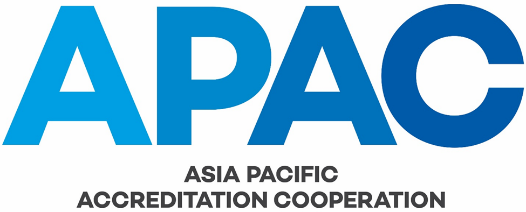 Guidelines on Training Courses for Assessors (Laboratories, Inspection Bodies, Reference Material Producers, Proficiency Testing Providers, Biobanks)Issue No.		1.2Issue Date		13 January 2021Application Date	13 January 2021AUTHORSHIPThis document was produced by the APAC Capacity Building Committee.COPYRIGHTCopyright in this document belongs to APAC. No part may be reproduced for commercial exploitation without the prior written consent of APAC.FURTHER INFORMATIONFor further information about APAC or this document, please contact the APAC Secretariat.  Contact details can be found at www.apac-accreditation.org.CONTENTS1.	PREAMBLE	42.	INTRODUCTION	43.	TIME ALLOCATION	64.	EVALUATION OF PERFORMANCE OF PARTICIPANTS AND EXAMINATION	85.	NUMBER OF PARTICIPANTS	86.	DETAILS OF COURSE CONTENTS	87.	EXERCISES	248.	ACKNOWLEDGEMENTS	279.	AMENDMENT TABLE	27ANNEX 1 - ILAC AND IAF DOCUMENTS	28ANNEX 2 - RECOMMENDED CONTENT, STRUCTURE AND CONDITIONS OF EXAMINATION	29PREAMBLEThis document provides guidance to APAC members on the suggested content of training courses for assessors of laboratories, inspection bodies, reference material producers, biobanks and proficiency testing providers.INTRODUCTION 2.1	The competence of assessors underpins the credibility of conformity assessment body (CAB) accreditation schemes.  It is thus essential that assessors, in addition to possessing the required professional knowledge and experience, are adequately trained in the accreditation criteria and assessment techniques.  The purpose of this document is to provide a detailed syllabus for the training of assessors for laboratories, inspection bodies, reference material producers (RMP), proficiency testing providers (PTP) and biobanks.  It describes the topics considered to be essential for assessor training courses.2.2	The main objective of an assessor training course is to train assessors to perform assessments in accordance with the requirements of ISO/IEC 17011 and applicable standards.  At the end of a training course, successful participants will be able to:Identify the principles and techniques of assessment, and apply this acquired knowledge in the conduct of assessments;Identify the management requirements of the primary accreditation criteria, and apply these requirements to the assessment of management systems in laboratories, inspection bodies, RMPs, PTPs or biobanks;Identify the general technical requirements of the primary accreditation criteria documents and apply these requirements to the assessment of the technical competence of laboratories, inspection bodies, RMPs, PTPs or biobanks within their area of professional technical expertise, including where applicable, the statistical requirements for RMPs and PTPs; andPlan, organise and conduct assessments of laboratories, inspection bodies, RMPs,  PTPs and biobanks against these requirements and in accordance with the procedures of the accreditation body.2.3	In order to achieve this objective, assessors should be familiar with the following:Meaning of accreditation of CABs;International dimension of accreditation of CABs;Accreditation criteria and their interpretations;Accreditation body operation and regulations;Accreditation process and assessment techniques;Where appropriate, applicable statistical techniques and methods for estimation of uncertainty of measurement.2.4	A list of ILAC and APAC documents that contain useful information on laboratory, inspection body, RMP, PTP and biobanks assessment and accreditation has been provided in Annex 1 to this document. References should be made to these documents when preparing training courses. 2.5	The programme detailed below generally follows the guidelines given in ILAC G3: Guidelines for Training Courses for Assessors.2.6	Successful completion of this course should be regarded as meeting the training requirement for assessors as specified in ILAC G11: ILAC Guidelines on Qualifications and Competence of Assessors and Technical Experts.  However, in order to be qualified as a lead assessor, other criteria given in ILAC G11 have to be fulfilled such as assessment experience, education and working experience.2.7	It is common that qualified technical assessors for specific areas may not possess the appropriate statistical expertise in ISO 13528 for PTPs or ISO Guide 35 for RMPs.  It is the responsibility of the accreditation body to recruit assessors with the appropriate expertise and to ensure that the required expertise is available within the assessment team to properly assess the ability of a CAB to evaluate homogeneity, stability, and to effectively assign PT or RM property values. It should however be noted that attendance at training courses may not be sufficient to obtain the necessary expertise in statistical techniques required for assessing a RMP or PTP when such competencies are required. 2.8	A PTP/RMP may not necessarily be a laboratory or have in-house laboratory facilities, yet the laboratory it employed for the production and characterization of the PT items or RM has to be competent to perform the related tasks.  Hence, assessors for RMPs need to have knowledge of ISO/IEC 17025 or ISO 15189 for the medical field as a foundation before completing training on ISO 17034.  Since a RMP is expected to conduct all testing and calibration in support of the production of reference materials in compliance with the requirements of ISO/IEC 17025 or for tests performed in the medical field, in compliance with the requirements of ISO 15189, it is desirable that a candidate RMP assessor have prior experience in ISO/IEC 17025 and/or ISO 15189 assessments before becoming an RMP assessor.  Hence a bridging approach to RMP assessor training may be most effective.2.9	Similarly, assessors for PTPs need to have knowledge of ISO/IEC 17025 or ISO 15189 before completing training on ISO/IEC 17043 since the preparation and determination of the characteristics and assigned values of the PT items rely much on the competency of the PTP’s laboratory.  Accredited laboratories in the relevant field meeting the requirements of ISO/IEC 17025 or ISO 15189 are generally accepted as meeting the relevant competency requirements.  However, obtaining accreditation is not a mandatory requirement for laboratories employed by a PTP to prepare the PT items.  It is therefore desirable that a candidate PTP assessor also has prior knowledge of ISO/IEC17025 or ISO 15189 to be conversant with the requirements of a competent laboratory.2.10	Similarly, assessors for biobanks need to have knowledge of ISO/IEC 17025 or ISO 15189 before completing training on ISO 20387 since the preparation and determination of the characteristics and assigned values of the biological materials rely much on the competency of the biobank’s laboratory.  Accredited laboratories in the relevant field meeting the requirements of ISO/IEC 17025 or ISO 15189 are generally accepted as meeting the relevant competency requirements.  However, obtaining accreditation is not a mandatory requirement for laboratories employed by a biobank to prepare the biological materials.  It is therefore desirable that a candidate biobank assessor also has prior knowledge of ISO/IEC17025 or ISO 15189 to be conversant with the requirements of a competent laboratory.2.11     It is essential that the assessment team for PTPs has knowledge of appropriate statistics used for operating proficiency testing activities, and the assessment team for RMPs has corresponding knowledge for certification of certified reference materials, making reference to the relevant ISO standards on statistics such as ISO13528 for PTPs or ISO Guide 35 for RMPs or other relevant alternatives. It is recognized that the statistical requirements are not specified in detail in the relevant ISO documents, but understanding the requirements of the documents and the relevant alternatives may provide positive insight. TIME ALLOCATION3.1	The total duration of the course will depend upon the objectives set and whether or not there is required self-study to be completed in advance.  For the training of assessors for laboratories, a course of at least 36 - 40 hours for the training of lead assessors, is strongly recommended; if they are also trained as either RMP/PTP assessors and already have basic statistical competence, an additional day (6-8 hours) of training on the respective accreditation criteria is recommended.   Where necessary, a further additional day (6-8 hours) of statistical training respectively for PTP or RMP assessors is recommended.   An example of course time allocation based on the assumption of 8 hours per day is as follows: 3.2	The course may be split into several courses but the whole syllabus should be covered, and the time allotted to each topic should be in reasonable agreement with the time recommended in the above table.  It should be noted that the recommended time allocation for each topic provided above is based on an 8-hour day, and it may be adjusted according to the course objectives and participant’s experience as needed.3.3		Candidate RMP, PTP or biobank assessors could be trained on laboratory assessments by courses based on the guidelines for laboratory assessors.  Upon completion of the laboratory assessor training course, the candidate may attend respective specific training courses for RMP assessors, PTP assessors or for biobank assessors, each of which should be at least one day (6-8 hours) in duration and covers the topics on accreditation criteria for RMPs/PTPs/biobanks and the differences between laboratory assessments and RMP/PTP/biobank assessments.  On top of these RMP/PTP accreditation criteria trainings, a separate training course on relevant statistics used in organising proficiency testing activities (such as ISO 13528 or equivalent) or in producing certified reference materials (such as ISO Guide 35 or equivalent), with duration no less than one day (6-8 hours) may also be attended by candidate PTP/RMP assessors nominated by accreditation bodies as potential assessors for assessing RMP/PTP where statistical expertise is required.EVALUATION OF PERFORMANCE OF PARTICIPANTS AND EXAMINATION4.1	The performance of each participant should be evaluated.  The evaluation is normally done by continuous monitoring during the course and from the results of the written examination.  The body providing the course should have procedures for the evaluation of the performance of participants. 4.2	An example of the structure of a suitable examination is given in Annex 2 to this document.  Marking schemes for the written examination should provide consistency from class to class. 4.3	It is expected that participants should obtain a satisfactory overall score, which can be determined by the accreditation body and agreed with the course provider, before they may be regarded as having successfully completed the course.  NUMBER OF PARTICIPANTS5.1	In order to provide sufficient opportunities for the participants to be involved in the discussions and allow effective evaluation of the performance of the participants, the time allocated for should be reasonable in relation to the number of participants.  The number of participants of the assessor training course should be limited to 20 unless additional time is allocated. DETAILS OF COURSE CONTENTS6.1	Introduction to Laboratory, Inspection Body, RMP, PTP, or Biobank Accreditation6.1.1	The following topics should be covered:Basic quality concepts: quality, quality management, quality assurance, quality control and quality improvement, should be introduced.Stakeholders of accreditation bodies and their accredited laboratories or inspection bodies or reference material producers or proficiency testing providers – customers of CABs, regulatory authorities, manufacturers, buyers, users of products inspected or tested, etc. Understanding their needs and satisfying these needs. Accreditation and certification (according to ISO/IEC 17000) - their definitions and differences in their emphasis.The accreditation body - Definition and the international standard for the operation of an accreditation body, i.e. ISO/IEC 17011.The requirements for accreditation in ISO documents such as ISO/IEC 17025, ISO 15189, ISO/IEC 17020, ISO 17034, ISO/IEC 17043 and ISO 20387 as accreditation requirements. In addition, application documents, accreditation body rules or specific pieces of legislation, etc. may be included in accreditation requirements.6.1.2	Specific criteria of the accreditation body for the interpretations and amplifications of the ISO/IEC 17025 and/or ISO 15189, ISO/IEC 17020, ISO 17034, ISO/IEC 17043 or ISO 20387 requirements, should be mentioned.  Where applicable, the relevant statistical techniques referred in ISO 13528 and/or ISO Guide 35 (or other equivalent references) should be explained.6.1.3	The availability and role of relevant ILAC and APAC requirement and guidance documents should be given.Types of CABs including laboratories (testing, calibration, medical, reference, material characterisation, or R & D laboratories, and 1st, 2nd, and 3rd party laboratories), inspection bodies (Type A, B, or C), reference material producers (RMPs), proficiency testing providers (PTPs)，biobanks and their interrelationships; certification bodies for management systems, personnel and products, should be explained.6.1.5	Legal status of CABs, conflicts of interest / impartiality and relationship between CABs and accreditation bodies should be discussed.6.1.6	The conformity assessment structure from government through accreditation bodies and conformity assessment bodies to end users of products and services should be introduced.6.2	International Dimension of Accreditation The following topics should be covered:ISO, its functions and the work of the relevant committees (e.g. CASCO, REMCO, ISO TC 212 and ISO TC 276). World Trade Organisation and Agreement on Technical Barriers to Trade (TBT).  How laboratory or inspection body accreditation can facilitate free trade. International development of accreditation of CABs: past, present and future.  Cooperations of accreditation bodies: ILAC, APAC, EA, IAAC, AFRAC, ARAC, IAF, etc.  Harmonisation of assessment procedures.  Introduction of ISO/IEC 17011 and ILAC R2: ILAC Rules may be mentioned here.Who accredits the accreditors?  Peer evaluations and MRAs. IAF/ILAC A2:  IAF/ILAC MRAs: Requirements for Evaluation of a Single Accreditation Body and APAC MRA-001: Procedures for Establishing and Maintaining Mutual Recognition Amongst APAC Accreditation Bodies should be mentioned here.  The frameworks of APAC multilateral MRA and the ILAC global arrangement should also be given.The benefits of accreditation should be explained, e.g. assurance of competence, international acceptance of reports, declaration of conformance to international standard, fulfilment of legal requirements, etc.6.3	Accreditation Criteria and Their Interpretations – Quality Management System Requirements6.3.1	This topic deals mainly with the quality management system (QMS) requirements stipulated in ISO/IEC 17025 and/or ISO 15189 or ISO/IEC 17020.  RMP, PTP and biobank assessors will be trained as laboratory assessors (ISO/IEC 17025 and/or ISO15189) in this part of the course.  The quality management system specific for RMPs or for PTPs or for ISO 20387will be covered in a bridging course.This part should start with a general introduction to the history of the development of the relevant standard followed by an overall view of the standard.The discussion should go into the detailed quality management system requirements. ISO/IEC 17025 and/or ISO 15189 or ISO/IEC 17020 QMS elements should be explained clause by clause with special emphasis placed on the interpretations and amplifications of the requirements by ILAC/APAC as given in various ILAC and APAC publications such as: ILAC Guideline documentsAPAC TEC1 and TEC2 series documents Each of the management requirements in the respective primary accreditation criteria documents should be explained in detail with illustrative examples and exercises where necessary.6.4	Accreditation Criteria and Their Interpretations – Technical Requirements for Laboratories6.4.1	This part deals mainly with the technical requirements for laboratories stipulated in the respective primary accreditation criteria documents: ISO/IEC 17025 and/or ISO 15189 and/or ISO 15195: Laboratory medicine - Requirements for reference measurement laboratories 6.4.2	The concept of “fitness for purpose” rather than “pursuit of perfection” should be stressed.  Emphasis should be given to the fact that quality assurance is always a balance of risk, cost and technical possibilities. 6.4.3	The focus of assessment as assessment of competence rather than just conformity with requirements should be stressed, particularly for technical aspects.Discussion should go into the detailed technical requirements.  Each technical element should be explained clause by clause with special emphasis placed on the interpretations and amplifications of the requirements by ILAC/APAC as given in various ILAC and APAC publications such as:ILAC-P9: ILAC Policy for Participation in Proficiency Testing Activities ILAC-P10: ILAC Policy on Traceability of Measurement ResultsILAC G24: Guidelines for the Determination of Calibration Intervals of Measuring Instruments6.4.5	As this part is for laboratory assessors, APAC TEC1-008: Guidelines on the Approach to the Assessment of Reference Material Producers and the Resulting Scope of Accreditation should be mentioned without going into the details.Each of the following clauses from ISO/IEC 17025 and/or ISO 15189 should be explained in detail with illustrative examples and exercises where necessary:PersonnelAdditional qualifications for opinions and interpretationsTraining and link with human resource managementJob descriptionsQualifications, training and competency recordsAccommodation and environmental conditionsPurchasing services and suppliesEquipment (and reagents and consumables for medical laboratories)Identifying and understanding the requirements of the laboratory’s customers (all interested parties)Review of requests, tenders, contracts and service agreement and test/calibration method selectionSubcontracting or referring of tests and calibrationsSampling:  Sampling should cover sampling procedures and plans, their relationship to uncertainty of results or interpretations.Pre-examination processes for medical laboratories: The special requirements of ISO 15189 for sample collection manuals.Handling of test and calibration itemsTest and calibration methods and method validation:  The different requirements for standard and non-standard methods should be highlighted.  A brief discussion of EURACHEM Guide: The Fitness for Purpose of Analytical Methods – A Laboratory Guide to Method Validation and Related Topics should be held. For medical laboratories, extent of evaluation of examination procedures or verification of in vitro medical devices to confirm that they are suitable for the intended use should be discussed.Metrological traceability of measurement results:  An explanation should be given of the definition, means to achieve metrological traceability, concept of metrological quality, international standards of measurements, transfer standards, reference standards and reference materials, including traceability of empirical methods to reference materials and to the defined method.  An introduction to ISO17511 which describes the metrological traceability chain and calibration hierarchy of the reference materials and reference measurement procedures used in laboratory medicine should be given.Uncertainty of measurement:  An introduction to ISO Guide to Expression of Uncertainty in Measurement (GUM) and ILAC P14 ILAC Policy for Uncertainty in Calibration along with a brief introduction to the approaches in EURACHEM/CITAC Guide Quantifying Uncertainty in Analytical Measurement should be given. The application of uncertainty of measurement in medical testing should be explained and the work of the Joint Committee on Traceability in Laboratory Medicine (JCTLM) should be mentioned. Compliance with specification and relationship to uncertainty of measurement and level of confidence. Quality control - ensuring the quality of test and calibration results (ISO/IEC 17025 Clause 7.7.1; ISO 15189 Clause 5.6)Proficiency testing / inter-laboratory comparisons:  The importance of and requirement for participation in suitable proficiency testing activities should be explained.  An outline of ISO/IEC 17043 should be given.  Actions taken by the laboratories and accreditation bodies in cases of unsatisfactory performance in proficiency testing programmes should be described.Post-examination processes (for medical laboratories)Reporting the results and uncertainties where requiredLaboratory information management (for medical laboratories) Opinions and interpretations:  The accreditation body’s policy on the accreditation of professional judgement should be given.  The extent to which an accreditation body covers professional judgement should be explained, e.g. predictive opinions versus opinions based on objective facts, etc. ISO 15189 requirements for interpretation of test/examination results should be emphasised where relevant.6.5	Accreditation Criteria and Their Interpretations – Technical Requirements for Inspection BodiesThis part deals mainly with the technical requirements stipulated in ISO/IEC 17020. Discussion should go into the detailed technical requirements.  ISO/IEC 17020 technical elements should be explained clause by clause with special emphasis placed on the interpretations and amplifications of the requirements by ILAC/APAC as given in various ILAC and APAC publications such as:ILAC-P15: Application of ISO/IEC 17020:2012 for the Accreditation of Inspection BodiesILAC P10: ILAC Policy on Traceability of Measurement ResultsILAC P9: ILAC Policy for Participation in Proficiency Testing Activities Each of the following clauses from ISO/IEC 17020 should be explained in detail with illustrative examples and exercises where necessary.What is inspection?Administrative requirementsScope of inspection bodyIndependence – type A, B and C inspection bodiesExternal documents and product standardsPersonnelInspector management and competenceJob descriptionsTraining, supervision and monitoring and link with human resource managementQualifications, training and competency recordsEquipment management and calibration“Calibration and traceability” of inspection resultPurchasingContract review and subcontractingHandling items for inspectionInspection methodsQuality control and “proficiency testing”Technical recordsReportingComplaints and appealsHealth and safety of inspectors6.6	Accreditation Criteria and Their Interpretations – Technical Requirements for Reference Material Producers6.6.1	The accreditation criteria for RMPs is ISO 17034 which has incorporated the technical requirements expected of a competent laboratory producing the reference material.  If a RMP assessor is not yet a laboratory assessor, the person should undergo and pass a training course for laboratory assessors before attending this bridging course for RMP assessors. 6.6.2	Documents to be included in RMP assessor training course are ISO 17034, ISO Guides 30, 31, and 35 as well as APAC TEC1-008 and various ILAC guidance and procedure documents including ILAC P10.  Assessor checklists, if used by the accreditation body, the accreditation body documents and the standard application documents should also be part of the course.  The document should be provided well in advance of the course and the course should include the inter-relationships between various documents. 6.6.3	The major differences between a laboratory assessment and a RMP assessment summarised in the following table should be emphasized in the RMP assessor training course.  For RMP, in addition to the technical requirements of a laboratory meeting the ISO/IEC 17025 requirements or ISO 15189 requirements for medical testing, relevant requirements for the following should be included:Design, production, handling, and shipping of reference materials;Characterization of certified properties;Homogeneity, including uncertainty of unit differences;Effects of transport of reference materials (also called short term stability);Long term stability of certified property values;Uncertainty of property values, including the uncertainty of characterization, inhomogeneity, transport, and long-term stability.6.6.4	One of the key issues of RMP assessments is the way in which the RMP meets the relevant requirements of ISO/IEC 17025 or ISO 15189 for medical field, for testing and calibration activities of the RMP.  Applicable requirements depend on how the RMP operates, in particular, the relationship between the RMP and its subcontractors with respect to various tasks of the production process.  Trainees should be informed of the various approaches given in APAC TEC1-008.6.7	Accreditation Criteria and Their Interpretations – Technical Requirements for Proficiency Testing Providers6.7.1	Although it is not a requirement that the laboratory or contracted laboratory of a PTP to be accredited, it is preferable that a PTP assessor is also a laboratory assessor with prior knowledge and experience in applying ISO/IEC 17025 or ISO 15189 to laboratory operation.  An overall introduction to the requirements of ISO/IEC 17025 or ISO 15189 applicable to the competency assessment of the laboratory of a proficiency testing provider should be explained.  Application and relevance of statistical techniques in organising proficiency testing activities and in determining assigned values of PT items as described in ISO 13528 or other relevant alternative reference should be included.6.7.2	Aspects to be considered when designing a proficiency testing scheme, including the production, handling and shipping of proficiency testing items, statistical considerations, items expected in a proficiency testing plan and instructions to be provided to participants should be mentioned.6.7.3	Competency of the laboratory in conducting homogeneity and stability study on PT items and applying appropriate statistics to determine the assigned values and the suitability of the PT items should be emphasised.  The importance of maintaining participants’ confidentiality throughout data handling and processing should be mentioned.  Where applicable, competency of other contractors (e.g. for distribution of PT items or for data entry and processing) should also be established. 6.7.4	Content of a proficiency testing report is usually more complicated than a test or calibration report and the expected contents of a proficiency testing report should be explained.  Various methods for establishing the assigned value, estimation of the associated uncertainty of the assigned value, statistical measures for evaluation of performance, summary statistics for different methods and various considerations should be discussed.6.8	Accreditation Criteria and Their Interpretations – Technical Requirements for Biobanks6.8.1	This part deals mainly with the technical requirements stipulated in ISO 20387. 6.8.2	Discussion should go into the detailed technical requirements.  ISO 20387 technical elements should be explained clause by clause. Each of the following clauses from ISO 20387 should be explained in detail with illustrative examples and exercises where necessary:Personnel: Competence and competence assessment, training;Facilities/dedicated areas and environmental conditions;Externally provided processes, products and services;Equipment;Collection of biological material and associated data: documented information requirements, pre-acquisition information, collection procedure;Reception and distribution of biological material and associated data: access principles, reception, distribution;Transport of biological material and associated data;Preparation and preservation of biological material;Storage of biological material;Quality control of biological material and associated data: quality control of processes, quality control of data;Validation and verification of methods;Management of information and data;Nonconforming output: explain the different use of  “Nonconforming output” with other conformity assessment standards, in those documents, “Nonconforming work” is used instead.Report requirements;Complaints.Key Differences between Laboratory and RMP/PTP/BB Assessments6.9	Accreditation Body Operation and RegulationsDescribe the accreditation body’s operation, structure and regulations.  A brief description of the procedure for accreditation should be given here.  Emphasis should be placed on the following aspects:The structure, operation and regulations of the accreditation body.  Rules and structures of various committees should be given.  Linkage with the clauses of ISO/IEC 17011 should be covered.Regulations governing the use of the accreditation body symbol including requirements for reports/certificates bearing the accreditation body symbol should be explained.  Recommendations given in ILAC P8: ILAC Mutual Recognition Arrangement (Arrangement):  Supplementary Requirements and Guidelines for the Use of Accreditation Symbols and for Claims of Accreditation Status by Accredited Laboratories should also be explained.  Examples of uses and abuses of accreditation symbols/status should be discussed. Rules for granting, maintaining, extending, reducing, suspending and withdrawing accreditation:  Requirements and recommendations given in ISO/IEC 17011 should be explained.Proficiency testing participation requirements of the accreditation body should be outlined along with requirements for follow-up of outlier results; and,Requirements that the accreditation body has to ensure that the scope of testing is appropriately covered (e.g., where relevant, statistical methods applied and statistical expertise on the assessment team for RMPs and PTPs).6.10	Accreditation Processes and Assessment Techniques 6.10.1	GeneralILAC G11: ILAC Guidelines on Qualifications and Competence of Assessors and Technical Experts should be explained.  The role of an assessor is to assess the CAB’s competence and its conformance to ISO/IEC 17025 and/or ISO 15189 or ISO/IEC 17020 or ISO 17034 or ISO/IEC 17043 or ISO 20387.  The key tasks of assessors are the evaluation of staff competence, technical validity of methods, equipment, accommodation, materials, test/calibration/inspection results, statistical methods, etc.  Accreditation requirements should be interpreted based on first understanding and then satisfying the needs of the various stakeholders.6.10.2	Accreditation processes Clause 7 of ISO/IEC 17011 should be explained, i.e. criteria for accreditation, application for accreditation, assessment, analysis of findings and assessment report, decision on accreditation and granting of accreditation.  Then details of the assessment procedure should be given, including:  ApplicationAppointment of lead assessor Pre-assessment visit and reportExamination of quality manual, other documents and selected records Preliminary report to laboratory or organisationComposition, selection and appointment of assessment team to ensure that the required competencies are coveredPreparation for assessment, e.g. briefing notesConduct of assessment: opening meeting, examination of records, observation of CAB’s practices, interviews of staff/signatories, recording of findings, analysis of findings, preparation of report or summary, exit meeting and reporting of findings.Post-assessment activities: evaluation of corrective actions by review of information supplied or by follow-up visits; notification of granting/reaffirmation/extension of accreditation, and scope of accreditation.6.10.3	Assessment techniques Techniques for the above assessment steps should be given.  The discussions should cover the following topics: Factors to be considered when selecting assessors Information to be included in briefing notesReview of documentationPre-assessment meeting of assessors Sharing of responsibility amongst assessors Items to be covered in opening and exit meetings Items of ISO/IEC 17025 and/or ISO 15189, or ISO/IEC 17020 or ISO 17034 or ISO/IEC 17043 or ISO 20387 to be examined for evaluating competence, technical validity and management system conformityThe assessment trail (vertical or horizontal)Techniques for recording of findings:  use of accreditation body checklists and record forms Classification of findings/observations as nonconformities (major and minor) and recommendationsHandling competence and technical validity decisions which may be more subjectivePeople skillsQuestioning and communication techniques for assessmentsAttributes of a good assessor – refer to ISO 19011 Guidelines on Quality and Environmental AuditingHuman aspects of assessment, and interpersonal skillsPersonality typesLearning preferencesLeadership skillsEXERCISES7.1	Some examples of class exercises are given in the “Members Only” area on the APAC website. The body providing the training could use some of these examples to design its own training course materials. It is, however, recognised that, due to cultural differences and time restraints, the class exercises may have to be amended to suit the local situation. 7.2	Selections from the following exercises should be given:Assessment of Quality Manual:  Each group member would study a model “quality manual” which contains nonconformities as well as conformities with the requirements of ISO/IEC 17025, ISO 15189, ISO/IEC 17020, ISO 17034, ISO/IEC 17043 and ISO 20387. Attendees should be required to identify to which clauses of accreditation criteria documents the nonconformities relate. Statistical techniques (where relevant) from ISO Guide 35 and/or ISO 13528 (or equivalent); suggest exercises in homogeneity evaluation, stability testing, and determining the assigned value and its uncertainty; suggest also (for RMP) design and review of interlaboratory testing data.Scenarios:  Identifying nonconformity as well as the classification of observations into nonconformity and recommendation using the fictitious scenarios.  The relevant clause(s) of the standard may also be identified during this exercise. Individual exercises on specific elements of the laboratory standard such as:Goals and objectivesJob descriptionsContract reviewMethod validationMetrological traceability of Measurement – Acceptability of example calibration certificatesUncertainty componentsLevel of confidence that results comply with specification (using Student-t tables)Information from interviewing signatoriesUse of accreditation body symbol on reports Personality typesTypes of questionsDescribing findings in writing and classifying them as observations or nonconformities (major or minor).  The adequacy of evidence should be discussed. Individual exercises on specific elements of the inspection body standard such as:Goals and objectivesJob descriptionsTraceability of Measurement – Acceptability of example calibration certificatesScenario to identify Type A, B or CDocument control / availability of product standard/specificationDeveloping a checklist for monitoring inspectorsInformation from interviewing signatoriesUse of accreditation body symbol on reportsPersonality typesTypes of questionsIndividual exercises on specific elements of RMP standard such as:Characterization of property values;HomogeneityTransportation (short term stability);Stability;Uncertainty.Individual exercises on specific elements of PTP standard such as:Planning of proficiency testingHomogeneity and stabilityAssigned value determination, including uncertainty and traceabilityOperation of proficiency testing schemesIndividual exercises on specific elements of biobank standard such as:Ethical requirements;Biobank assesses risks and opportunities associated with its own activities;Service agreement;Method validation and verification;Quality control of biological material and associated data;Transport conditions regarding internal and external transport of biological material;Short / long term storage conditions;Facilities / allocated areas and environmental conditions suitability for biobanking;Distribution;Management of information and data.A role-play of part of an assessment based on a fictitious scenario.  This gives an opportunity for the participants to practise assessment techniques, i.e. questioning and listening techniques and other information gathering techniques.  Techniques to avoid escalation of conflict should be included. A role-play on signatory interview or leading an entry or exit meeting.  One member of the group could report on the performance of the “assessor”.ACKNOWLEDGEMENTSThe example of the structure of an examination given in Annex 2 and exercises uploaded in the “Members Only” area on the APAC website are kindly contributed by A2LA, CALA, CNAS, HKAS, IANZ and NATA. 9.	AMENDMENT TABLEThis table provides a summary of the changes to the document with this issue.ANNEX 1 - ILAC AND IAF DOCUMENTSThere are a number of useful references available on the respective websites of ILAC (www.ilac.org) and APAC (www.apac-accreditation.org) to which references should be made when preparing training courses. For ILAC Documents, the Guidance Series (G Series) documents are for accreditation bodies and accredited organisations.  These guidance documents may provide information on the interpretation of accreditation criteria for specific applications.  Documents of the Procedural Series (P Series) are procedural and policy publications for the operation of the ILAC Arrangement, and which form part of the criteria for ILAC Arrangement evaluations.  For APAC Documents, documents related to training and produced by the capacity building committee are placed under the CBC series.  Documents to provide guidance on application of accreditation criteria are produced by the technical committee and are placed under the TEC1 and TEC2 series.  Some examples areAPAC TEC1-008: Requirements for and Guidance on the Accreditation of a Reference Material ProducerAPAC TEC1-009: Guidance on Assessing Laboratories and Inspection Bodies to meet Foreign Regulatory RequirementsANNEX 2 - RECOMMENDED CONTENT, STRUCTURE AND CONDITIONS OF EXAMINATIONDuration: 	3 hoursParticipants may have a clean copy of ISO/IEC 17025 or ISO 15189 or ISO/IEC 17020 or ISO 17034 or ISO/IEC 17043 or ISO 20387as relevant to refer to.Content and Structure: A separate examination may be needed for the bridging course for RMP or for PTP assessors. This could be a 1-hour examination and consist of short questions aimed at assessing the understanding of the trainee of ISO 17034 or ISO/IEC 17043 requirements and how a RMP/PTP should be assessed.TopicsTopicsTime allotted, hoursFor Basic Assessor SkillsFor Basic Assessor SkillsFor Basic Assessor SkillsIntroduction to accreditation of CABs and international dimension of accreditationIntroduction to accreditation of CABs and international dimension of accreditation2Accreditation criteria and their interpretations – quality management system requirementsAccreditation criteria and their interpretations – quality management system requirements6Accreditation criteria and their interpretations – technical requirementsAccreditation criteria and their interpretations – technical requirements16Accreditation body operation and regulationsAccreditation body operation and regulations1Accreditation processes and ISO/IEC 17011Accreditation processes and ISO/IEC 170117Assessment techniques and people skillsAssessment techniques and people skills5Subtotal (For laboratory assessor)Subtotal (For laboratory assessor)37For Laboratory Assessors who demonstrate competenceFor Laboratory Assessors who demonstrate competenceFor Laboratory Assessors who demonstrate competenceAssessment of RMPs, including brief introduction to ISO Guide 35 or equivalent (applicable only to RMP assessor training courses)Assessment of RMPs, including brief introduction to ISO Guide 35 or equivalent (applicable only to RMP assessor training courses)8Subtotal (For laboratory assessor also trained as RMP assessor)Subtotal (For laboratory assessor also trained as RMP assessor)45Assessment of PTPs and use of ISO 13528 or equivalent (applicable only to PTP assessor training courses)Assessment of PTPs and use of ISO 13528 or equivalent (applicable only to PTP assessor training courses)8Subtotal (For laboratory assessor also trained as PTP assessor)Subtotal (For laboratory assessor also trained as PTP assessor)45For Assessors already with basic statistical competenceFor Assessors already with basic statistical competenceFor Assessors already with basic statistical competenceApplicable statistics for RMP (including requirements of ISO Guide 35 or equivalent) [Optional for RMP assessors]Applicable statistics for RMP (including requirements of ISO Guide 35 or equivalent) [Optional for RMP assessors]8Applicable statistics for PTP (including requirements of ISO 13528 or equivalent) [Optional for PTP assessors]Applicable statistics for PTP (including requirements of ISO 13528 or equivalent) [Optional for PTP assessors]8Subtotal (With statistical training for PTP or RMP assessors)Subtotal (With statistical training for PTP or RMP assessors)53Subtotal (With statistical training for assessors for both PTP and RMP)Subtotal (With statistical training for assessors for both PTP and RMP)61Written examinationWritten examination3TotalLaboratory assessors40TotalAssessors for Lab + biobanks48TotalAssessors for Lab + RMP or Lab + PTP48TotalAssessors for Lab + PTP + RMP56TotalWith additional statistical training for either RMP or PTP assessors already having basic statistical competence 56TotalWith additional statistical training for RMP + PTP assessors already having basic statistical competence 64AssessmentProcessesLaboratoryReference Material ProducerProficiency Testing ProviderBiobanksAccreditation StandardsISO/IEC 17025Or ISO 15189 (for medical laboratory)ISO 17034ISO Guides 30, 31, 35ISO/IEC 17025 or ISO 15189 (for medical laboratory)The complexity of the requirements and the interrelationships, results in significant planning needed up front. Results in frequent communications between team members during the conduct of the assessment.Statistical methods where applicableISO/IEC 17043, ISO 13528ISO/IEC 17025 or ISO 15189 (for medical laboratory)The complexity of the requirements and the interrelationships, results in significant planning needed up front. Results in frequent communications between team members during the conduct of the assessment.Statistical methods where applicableISO 20387ISO/IEC 17025 or ISO 15189The complexity of the requirements and the interrelationships, results in significant planning needed up front. Results in frequent communications between team members during the conduct of the assessment.Validation methods where applicableScopesContains Tests Methods / CalibrationsTypes of RMs / CRMs ranges Types of PT items, Test performance under evaluationTypes of biological materials, Test performance under evaluationScope of Assessment ActivityLab is often limited to one or two rooms and a few personnelRMP is full manufacturing facilities, storage, laboratory, packaging and potentially a large number of staffPTP is laboratory producing and characterising the PT items, storage, packaging, distribution, data entry and analysis, report preparation, potentially a large number of staff; and where possible, some subcontracting activitiesBB is facility storing biological materials, laboratory that characterising the biological materials, packaging, distribution and potentially a large number of staff; and where possible, some subcontracting activities.Assessor (s)Often solo and sometimes teamFrequently team assessmentFrequently team assessmentFrequently team assessmentReview Application and supporting documents.Review Scope of AccreditationQM and SOPsTechnical SOPsSubcontractor arrangementsReview Scope of AccreditationQM and SOPsTechnical SOPsLaboratory supportSubcontractor arrangementsReview Scope of AccreditationQM and SOPsTechnical SOPsLaboratory supportSubcontractor arrangementsReview Scope of AccreditationQM and SOPsTechnical SOPsLaboratory supportSubcontractor arrangementsAssessor Contacts ApplicantCurrency of documentsRequest technical SOPsFacility layoutWork shiftsBranch facilitiesSatellite locationsCurrency of documentsRequest technical SOPsFacility layoutWork shiftsBranch facilitiesSatellite locationsLaboratory supportSubcontractor arrangementsStatistical methods where applicableCurrency of documentsRequest technical SOPsFacility layoutWork shiftsBranch facilitiesSatellite locationsLaboratory supportSubcontractor arrangementsStatistical methods where applicableCurrency of documentsRequest technical SOPsFacility layoutenvironmental factors, layout plansValidation recordsWork shiftsBranch facilitiesSatellite locationsLaboratory supportSubcontractor arrangementsPrior Document ReviewReport to the applicant in writing of gaps, or revisions needed in management system documentation Prepare questions by reviewing previous assessment report and corrective actions, PT data. Request technical methods/SOPs if neededReport to the applicant in writing of gaps, or revisions needed in management system documentationPrepare questions by reviewing previous assessment report and corrective actions, PT data. Request technical methods/SOPs if neededReport to the applicant in writing of gaps, or revisions needed in management system documentationPrepare questions by reviewing previous assessment report and corrective actions, PT data. Request technical methods/SOPs if neededReport to the applicant in writing of gaps, or revisions needed in management system documentationPrepare questions by reviewing previous assessment report and corrective actions, PT data. Request technical methods/SOPs if neededPrepare agendaUsually straight forward agenda covering management system/testingMore complex- more likely chance of team assessmentMore complex- more likely chance of team assessmentMore complex- more likely chance of team assessmentOn-site assessmentEntry briefing / tour facilities – gain understanding of work flow.Consideration for safety precautionsEnvironment (i.e. clean rooms)Entry briefing / tour facilities – gain understanding of work flowConsideration for safety precautionsEnvironment (i.e. clean rooms)Note when certain manufacturing processes or analyses are schedule to occur – schedule to witness/evaluateHave RMP explain work flow/production process to team to help aid in efficiency of assessmentEntry briefing / tour facilities – gain understanding of work flow  Consideration for safety precautionsEnvironment (i.e. clean rooms)Note when certain processes of a PT round or analyses are schedule to occur – schedule to witness/evaluateHave PTP explain work flow/production process to team to help aid in efficiency of assessmentEntry briefing / tour facilities – gain understanding of work flow  Consideration for safety precautionsEnvironment (i.e. clean rooms)Note when certain storage processes or biological materials are schedule to occur – schedule to witness/evaluateHave BB explain work flow/biobanking process to team to help aid in efficiency of assessment.On-site assessment technicalObserve Testing and/or CalibrationObserve Testing and/or Calibration when possible however the frequency of the use of test methods may be weeks or years so it may not be practical to observe processesDemonstration of competence will be through records. Conduct vertical auditsEvaluation of statistical processesObserve Testing and/or Calibration when possible; however, the frequency of a PT may be infrequent, so it may not be practical to observe processesDemonstration of competence will be through records. Conduct vertical auditsEvaluation of statistical processesObserve biobanking and/or testing when possible; however, the frequency of the use of biobanking and/or test methods may be infrequent, so it may not be practical to observe processesQuality control of data and validationDemonstration of competence will be through records. Conduct vertical auditsAssessment team Interactions within teamSolo – noneTeam-at least once a dayAt least once a day but normally more frequentAt least once a day but normally more frequentAt least once a dayReportsTesting or calibration reports - ISO/IEC 17025 cl. 7.8;	ISO 15189 cl. 5.8.2 and 5.8.3Certificates to ISO Guide 31PT reports at different stages including interim and final reports – ISO/IEC 17043 cl. 4.8  Certificates or reports-ISO 20387 cl 7.12.2.End result/productTest or calibration resultRM/CRM productionPT schemes offered for participationBiological materials and the associate data.Section(s)Amendment(s)AllEditorial changes to include reference to biobanks.6.3, 6.4Removal of reference to APAC TEC1-002, -003, -004 and -005 as these documents never produced by APAC and their previous APLAC equivalents had been withdrawn.AllNew issue on establishment of APAC.  Based upon APLAC TR 001 Issue 5.AllInclude biobanking accreditation scheme in corresponding content. 2.10Add introduction of biobanking accreditation scheme.3.1Add time allocation for biobanking assessor training.6Add 6.8:Accreditation Criteria and Their Interpretations – Technical Requirements for Biobanks;Add: Key Differences between Laboratory and BB Assessments6.8Revised to 6.9.6.9Revised to 6.107Add i):Individual exercises on specific elements of biobank standard;i),j)revised to j),k).End1.Short questions or questions with multiple-choice answers relating to assessment process and assessment technique with one or two questions on accreditation and mutual recognition.15 marks2.Questions on ISO/IEC 17025 or ISO 15189 or ISO/IEC 17020 or ISO 17034 or ISO/IEC 17043 or ISO 20387  and a requirement to indicate the clause and sub-clause relevant to the answer.  These should not just require reciting of the words of the standard but should require some lateral thinking.25 marks3.Questions where descriptions or lists are required for each answer.  Again, the relevant ISO/IEC 17025 or ISO 15189 or ISO/IEC 17020 or ISO 17034 or ISO/IEC 17043 or ISO 20387 clauses must be quoted and again some lateral thinking is required.40 marks4.This section relates to the on-site assessment.  Some questions may require lists of the steps of an accreditation process. Some may describe incidents/findings during assessment and the student is required to state how they would handle this, to record any nonconformities / corrective action requests (CAR) they would issue, to rate the seriousness of any nonconformity and to list the relevant clause of the standard or other accreditation requirement.  Several blank CAR forms could be provided. One incident may relate to more than one CAR.20 marks